OPIS PRZEDMIOTU ZAMÓWIENIADane zamawiającegoAkademia Wojsk Lądowychimienia generała Tadeusza Kościuszkiul. Czajkowskiego 10951 - 147 WrocławNIP: 896-10-00-117fax. 261 658 425Przedmiot zamówienia: Zakup z dostawą toreb papierowychOPIS PRZEDMIOTU ZAMÓWIENIADane zamawiającegoAkademia Wojsk Lądowychimienia generała Tadeusza Kościuszkiul. Czajkowskiego 10951 - 147 WrocławNIP: 896-10-00-117fax. 261 658 425Przedmiot zamówienia: Zakup z dostawą toreb papierowychOPIS PRZEDMIOTU ZAMÓWIENIADane zamawiającegoAkademia Wojsk Lądowychimienia generała Tadeusza Kościuszkiul. Czajkowskiego 10951 - 147 WrocławNIP: 896-10-00-117fax. 261 658 425Przedmiot zamówienia: Zakup z dostawą toreb papierowychOPIS PRZEDMIOTU ZAMÓWIENIADane zamawiającegoAkademia Wojsk Lądowychimienia generała Tadeusza Kościuszkiul. Czajkowskiego 10951 - 147 WrocławNIP: 896-10-00-117fax. 261 658 425Przedmiot zamówienia: Zakup z dostawą toreb papierowychOPIS PRZEDMIOTU ZAMÓWIENIADane zamawiającegoAkademia Wojsk Lądowychimienia generała Tadeusza Kościuszkiul. Czajkowskiego 10951 - 147 WrocławNIP: 896-10-00-117fax. 261 658 425Przedmiot zamówienia: Zakup z dostawą toreb papierowychLp.Nazwa produktuWymiaryOpisZdjęcie poglądowe*Torba papierowa duża Wysokość:min. 300 mmmax. 350 mmSzerokość:min. 200 mmmax. 300 mmGłębokość:min. 50 mmmax. 100 mmTorba z białymi miękkimi bawełnianymi uchwytami, z tekturkami wzmacniającymi górną krawędź oraz dno.Kolor: ciemnozielony Materiał: papier kreda mat, gramatura minimum 150g/m2, Znakowanie: Strona A: logo AWL – min. 50% powierzchni;Strona B: NAZWA UCZELNI + strona www (wskazane przez Zamawiającego).Kolor znakowania: biały 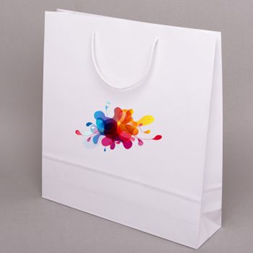 